INVITATION - Cleanroom Expo DK 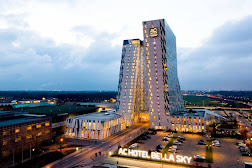 VELKOMMEN til Danmarks største renrums konference for Life Science industrien den 12. og 13. oktober med en række spændende foredrag på et højt fagligt niveau. Vi har i år sammensat et spændende program, der retter fokus mod de mange udfordringer og spørgsmål, som I dagligt skal finde løsninger på, så glæd Jer til et højt fagligt niveau af foredragsholdere og samt interessante emner.Bella Sky danner rammerne om konferencen og for to fantastiske dage sammen med kollegaer i branchen og udstillerne, og der vil blive rig mulighed for benchmarking.Efter endt deltagelse på konferencen, kan der udstedes Certifikat. Q-Consult er etableret bl.a. med det formål, at fremme forståelsen for arbejdet med Cleanroom teknologien, samt udbrede kendskabet til de standarder og retningslinier, der er nødvendige for at sikre en god fremstillingspraksis.Udover denne konference, tilbyder Q-consult grundlæggende virksomhedstilpassede kurser med fokus på indretning af rene rum, sluse- og produktions adfærd, gennemførelse af kvalitets- miljø- og arbejdsmiljøcertificering. Derudover tilbydes afholdelse af intern audit, leverandøraudit. Se www.q-consult.dk.
Program:12. oktober:09.30 - 10.00       Registrering, morgenmad og udstillingsbesøg

10.15 - 10.30       Velkomst

10.30 - 11.15       Præsentation af udstillerne

11.15 - 11.45       Kaffe og udstillingsbesøg11.45 - 12.30       Niras v/Jan Mottlau – Rekvalificering af klassificeret renrum

12.30 - 13.30       Frokost og udstillingsbesøg13.30 - 14.15       De Forenede Dampvaskerier - Krav til beklædning i 
                            klassificerede områder

14.15 - 15.00       Rob Tomlinson (UK) via Ansell - ” Cleanroom vs. Medical gloves, 
	        considerations for GMP production Facilities”

15.00 – 15.45      Kaffepause og udstillingsbesøg	15.30 - 16.30       Kaeser - Kender du kvaliteten på dit trykluft17.00                   Middag13. oktober:09.30 - 10.00       Registrering, morgenmad og udstillingsbesøg10.00 - 10.45       Dupont v/Steve Marnach   – Validation of cleanroom garments in light 
                            of the new GMP Annex 1

10.45 - 11.15      Kaffepause og udstillingsbesøg 11.15 - 12.30      Novo Nordisk v/Ulla Thomsen - Nye standarder for drift- og 
                           energieffektivt ventilations design”12.30 - 13.15      Frokost og udstillingsbesøg13.15  - 13.45     Jon Cerasale, Contec v/Holm & Halby - Desinfektion – med fokus                            BPR (Biocidforordningen)13.45 – 14.15     Kaffe og udstillingsbesøg       
14.15 - 15.30      Brookhaven Instrument - ”Implementing Real Time Viable Particle
	        Counting i Grade A Isolators” 15.30 - 16.15      Afrunding v/Leif SørensenPrisen for deltagelse:	         Deltagelse den 12. oktober incl. spisning       	 kr. 3.695	Deltagelse den 13. oktober		       	 kr. 2.995	Deltagelse begge dage, incl spisning	      	 kr. 5.989	
Ved tilmelding af den 3 personer gives der en rabat på 50% omkostningerne til den 3. person. Tilmeld på vedhæftede tilmeldingsblanket eller direkte på 
www.q-consult.dk. Ovenstående priser er excl moms.

Hvis der ønskes overnatning i forbindelse med konferencen skal der bookes selvstændigt på Hotel Bella Sky på tlf. 32 47 30 00. Ved angivelse af reference  - Book your group rate for Q-Consult 12 - 13 October 2022 - er der aftalt en pris pr. værelse til kr. 995,00 incl. moms.
Der er følgende inkluderet i ovennævnte priser:Let morgenbrød m/kaffe, te og juice begge dageFri deltagelse i alle konferencens foredragFormiddag/eftermiddag: kaffe/te/kage, frugt, serveres i udstillingsområdetfrokost begge udstillingsdage, serveres i udstillingsområdetSpændende nyheder fra de deltagende udstillereEt USB stik med alle foredrageneEn lækker to retters menu som afslutning på konferencen den 26. oktober 
kl. 17.00, med en sidste mulighed for at få en snak med udstillerne.Jeg glæder mig til at se dig på konferencen – husk at videresende denne invitation til en kollega.